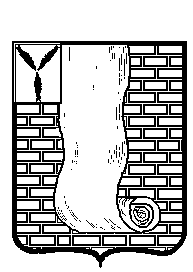                                                       СОВЕТМУНИЦИПАЛЬНОГО ОБРАЗОВАНИЯГОРОД КРАСНОАРМЕЙСК КРАСНОАРМЕЙСКОГО МУНИЦИПАЛЬНОГО РАЙОНА САРАТОВСКОЙ ОБЛАСТИР Е Ш Е Н И Е  Об утверждении плана работы Совета муниципального образования город Красноармейск на 1 полугодие 2020 года.	В соответствии с регламентом Совета муниципального образования город Красноармейск, предложениями депутатских комиссий, Уставом муниципального образования город Красноармейск, Совет муниципального образования город Красноармейск  РЕШИЛ:   1. Утвердить прилагаемый план работы Совета муниципального образования город Красноармейск на первое полугодие 2020 года.   2. Направить настоящее решение в администрацию Красноармейского муниципального района Саратовской области.   3. Контроль за исполнением настоящего решения возложить на главу муниципального образования город Красноармейск и председателей депутатских комиссий.Глава муниципального образованиягород Красноармейск                                                                     А.В. Кузьменко Секретарь Совета                                                                            А.В. КуклевПриложениек решению Совета муниципального образования город Красноармейск от   11.12.2019  № 41  ПЛАНработы Совета муниципального образования город Красноармейск Красноармейского муниципального района на первое полугодие 2020 годаI. Основные направления деятельностиОсуществление контроля по реализации на территории муниципального образования основных направлений социально-экономического развития, принятых программ и планов по вопросам местного значения.Обеспечение контроля по использованию бюджетных средств и за исполнением органами МСУ, должностными лицами полномочий по решению вопросов местного значения. Обеспечение исполнения Устава муниципального образования, своевременное внесение в него поправок, дополнений и изменений в соответствии с действующим законодательством, регистрации их в соответствующих органах государственной власти Саратовской области.Взаимодействие с местными отделениями политических партий, иными общественными объединениями, с молодежными организациями, учебными заведениями, с органами государственной власти, местного самоуправления района, правоохранительными органами; средствами массовой информации по вопросам исполнения органами МСУ МО город Красноармейск своих полномочий.Совершенствование информационного и аналитического обеспечения деятельности Совета муниципального образования город Красноармейск Красноармейского муниципального района Саратовской области.Организация приема граждан в избирательных округах.II. Вопросы для рассмотрения на заседанияхСовета муниципального образования город КрасноармейскЯНВАРЬПлан работы МУП «Комбинат благоустройства» на 2020 год.Организация ритуальных услуг и содержание мест захоронения находящихся в границах муниципального образования.Вопросы, внесенные на рассмотрение Совета администрацией КМР.ФЕВРАЛЬ1. Отчет МУП «Комбинат благоустройства» о работе предприятия за 2019 год.2. О работе администрации КМР по профилактике правонарушений на территории МО город Красноармейск.3. О работе администрации КМР по созданию условий для развития малого и среднего предпринимательства.4. Вопросы, внесенные на рассмотрение Совета администрацией КМР.МАРТО работе администрации КМР по состоянию водных объектов на территории МО город Красноармейск, осуществление мероприятий по обеспечению безопасности людей на водных объектах, охране их жизни и здоровья. О работе администрации КМР по подготовке и проведению месячника по санитарной очистке и благоустройству города в весенний период.З.  О мероприятиях по текущему и капитальному ремонту дорог с твердым покрытием, запланированных на 2020 год.4. О внесении изменений и дополнений в Устав МО город Красноармейск.5. Вопросы, внесенные на рассмотрение Совета администрацией КМР.АПРЕЛЬ1. Отчет МУП «Комбинат благоустройства» о работе предприятия за 1 квартал 2020 года.2. О работе администрации КМР по состоянию мостов и лестничных сходов на территории МО город Красноармейск.З. Об итогах работы администрации КМР по исполнению бюджета МО город Красноармейск за 1 квартал 2020 года.Информация администрации КМР об итогах социально-экономического развития МО город Красноармейск за первый квартал 2020 года.Вопросы, внесенные на рассмотрение Совета администрацией КМР.МАЙ1. О работе администрации КМР с детьми и молодежью на территории МО город Красноармейск в летний период и контроль за ее выполнением.2. Об исполнении бюджета муниципального образования город Красноармейск Красноармейского муниципального района Саратовской области за 2020 год.3. Вопросы, внесенные на рассмотрение Совета администрацией КМР.ИЮНЬ1. Об утверждении графика приема граждан депутатами муниципального образования город Красноармейск на второе полугодие 2020 года.2. Об утверждении плана работы Совета муниципального образования город Красноармейск на второе полугодие 2020года.          3. Вопросы, внесенные на рассмотрение Совета администрацией КМР.III. Обобщение и анализ правоприменительной деятельности СоветаАнализ выполнения мероприятий и программ, принятых Советом МОг. Красноармейск.Постоянно                                                                          Кузьменко А.В. ,                                                                                              депутаты СоветаIV. Информационное  обеспечение деятельности Совета                 муниципального образования город  Красноармейск КМРСаратовской области    Размещение информационных сообщений о деятельности Совета МО    город Красноармейск КМР Саратовской области в средствах массовой информации.     Весь период                                                                                                                                                      Кузьменко А.В.   Организация и проведение интервью главы МО и депутатов Совета МО город  Красноармейск КМР Саратовской области, освещение в средствах массовой информации совещаний и других мероприятий, проводимых Советом	'     Весь период                                                                     депутаты СоветаV. Мероприятия по совершенствованию организации работы Советамуниципального образования город Красноармейск.Отбор документов и выделение к уничтожению дел с истекшими сроками хранения. Февраль                                                                            Рынкова Н.В.Приведение документов в соответствии с номенклатурой дел. Весь период                                                                      Рынкова Н.В.VI. Проведение совещаний, семинаров, конференцийУчастие в заседаниях Красноармейского районного Собрания, постоянно-действующих заседаний при главе администрации КМР По отдельному плану                                                      Кузьменко А.В.                                 Организация приема граждан.Постоянно                                                                          Кузьменко А.В. ,                                                                                              депутаты СоветаПроведение заседаний постоянных депутатских комиссийПо планам комиссий                                               председатели комиссийот11.12.2019№41от11.12.2019№41